- indovinare un personaggio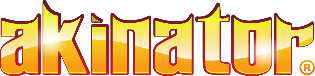 COMPITO: Gli alunni vanno sul sito “Akinator, el genio de la web”, un sito spagnolo. Per giocare in italiano, selezionano in alto a sinistra la lingua italiana. Poi pensano ad un personaggio reale o immaginario. Akinator prova a indovinare di chi si tratta. 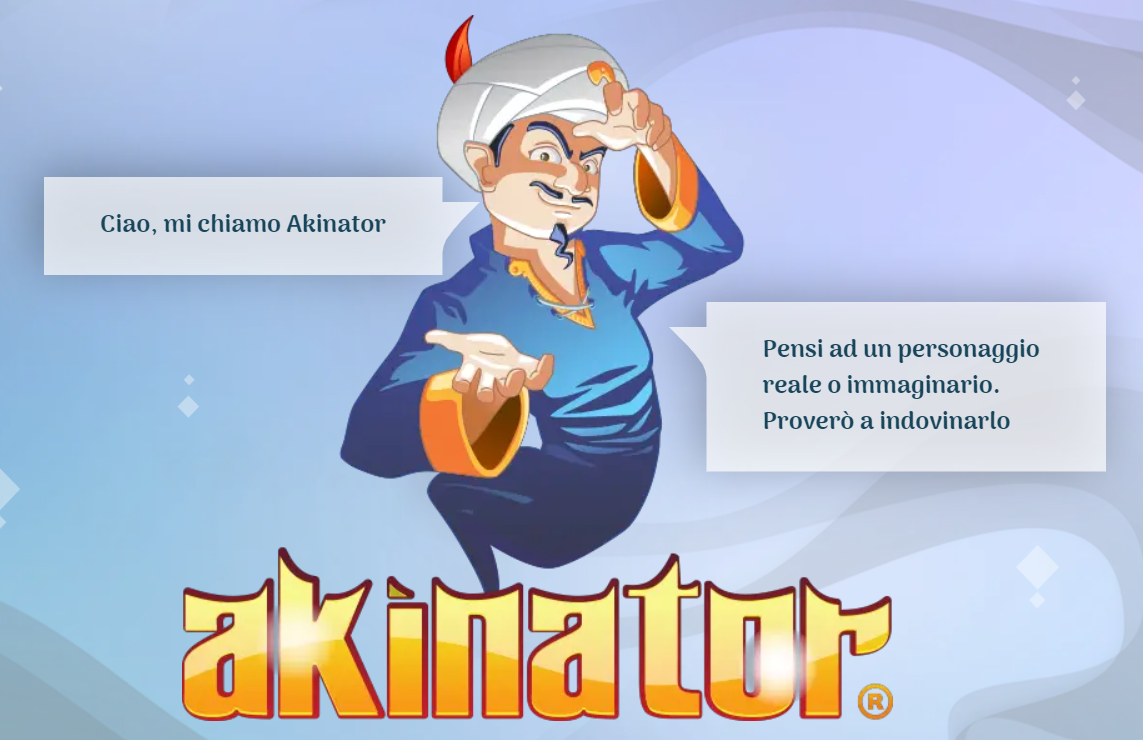 Si può cominciare cliccando sul pulsante “Gioca” in basso. Nella schermata successiva si sceglie l’opzione “personaggio” e si inizia a rispondere a una serie di domande. Si forniscono risposte fin quando Akinator propone un personaggio. Alla fine, il programma chiede se il personaggio è giusto, altrimenti si continua con le domande. È possibile giocare a questo gioco anche pensando a un animale. – indovinare un animale   COMPITO: Gli alunni vanno sul sito “Akinator, el genio de la web”, un sito spagnolo. Per giocare in italiano, selezionano in alto a sinistra la lingua italiana. 
La schermata iniziale è la seguente (foto 1): 
 FOTO 1                                                                                   FOTO 2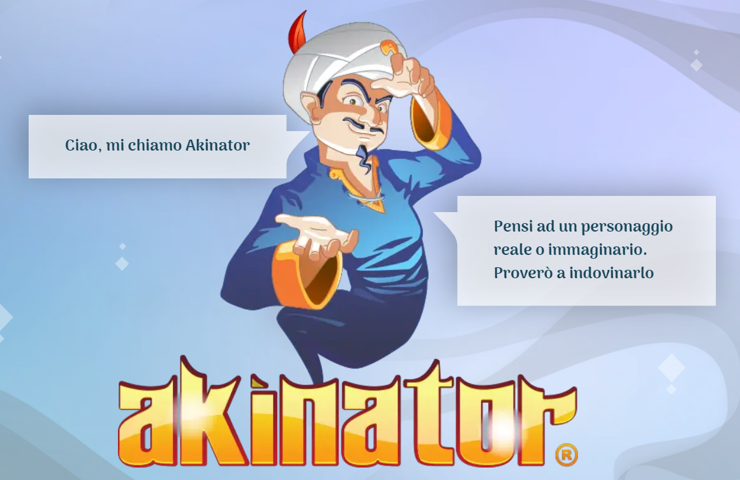 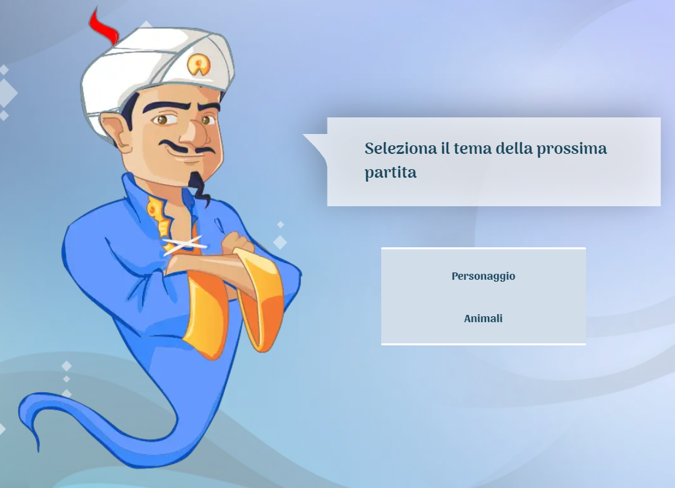 ATTENZIONE: L’opzione “animali” non è presente nella schermata iniziale ma appare cliccando sul pulsante “Gioca” in basso (foto 2).Gli alunni pensano ad un animale. Akinator prova a indovinare di quale si tratta. Dopo aver cliccato su “animali”, si inizia a rispondere a una serie di domande. Si forniscono risposte fin quando Akinator propone un animale. Alla fine, il programma chiede se l’animale è giusto, altrimenti si continua con le domande. Kompetenzen Lesen – Fragen beantworten  Niveau A1-A2 Themenbereiche Personen, Hobbies, Herkunft, Beruf Methoden Einzelarbeit oder im Plenum Zeitbedarf 15 min Eingangsvoraus-setzungen S/S kennen den Wortschatz zur Personenbeschreibung, Hobbies, Herkunft, Beruf Materialien Mobiles Endgerät Quellen Akinator, el genio de la web Details zur Aufgabe Interaktives Onlinespiel – Fragen verstehen und online beantworten  Kompetenzen Lesen – Fragen beantworten  Niveau B1 Themenbereiche Tiere (Beschreibung) Methoden Einzelarbeit oder im Plenum Zeitbedarf 15 min Eingangsvoraus-setzungen S/S kennen den Wortschatz zur Beschreibung von Tieren und deren Lebenswelt Materialien Mobiles Endgerät Quellen Akinator, el genio de la web Details zur Aufgabe Interaktives Onlinespiel – Fragen verstehen und online beantworten  